CURRICULUM VITAE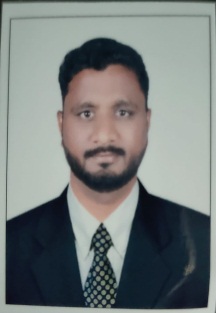 Syed Aleem Uddin AskariContact No: +966 5682 88903Email: syedaleemuddin920@gmail.comSubject: Application for the post of Document ControllerSummary:Looking for an entry level position in the company where I can utilize my knowledge gained during my Document Controller course.Brief Overview:As a Document controller we have to maintain project documents and ensure that accurate information is distributed throughout an organization on time to the people who need it. In the construction industry we work with technical documents like blueprints and reports.Work Experience:Currently working as a Document controller on the project of NOVEL- NON METALLIC SOLUTIONS MANUFACTURING UNIT in 3rd Industrial City of DAMMAM- Kingdom of Saudi Arabia.                                (&)Seven and half years of experience in Riyadh-KSACompany: Zoofitech Co Ltd.-Riyadh, KSAPosition: Store Keeper & Warehouse in chargeDuration: Jan 2013 to July 2020.Responsibilities: Responsible for the timely, accurate and efficient preparation and management of documents.To establish and maintain a centralized system for the control of company correspondence.Maintain up to date database register showing document details and revision status.Sorting and filing the documents.Storing and retrieval of both electronic and hard copy documents.Document identification and document distribution.All out of date documents are withdrawn from general circulation and either destroyed or marked superseded to prevent inadvertent use.To re issue the documents after a practicable change.To maintain an accurate record of any work that is carried out.To store the documents in such a manner that they are protected from damage and prevent loss.Academic Qualification:Intermediate from ‘Vidya Dayini Boy’s Jr College’ in 2008Computer Proficiency:Working knowledge of M.S.Office like WORD, EXCEL, OUTLOOK, Internet surfingWorked on a SAGE ERP software.Personal Details:Name			: 	Syed Aleem Uddin AskariSex			:	MaleDate of Birth		:	18th May 1990Citizen			:	Hyderabad, IndiaReligion		:	MuslimMarital Status		:	MarriedPassport No		:	U0705443Iqama 			:	Transferable									Date of Issue		:	29th Jan 2020Date of Expiry		:	28th Jan 2030Place of Issue		:	RiyadhLanguage Known:English, Arabic, Hindi, UrduDeclaration:The above mentioned details are true to the best of my knowledge. Hope the credentials satisfy your requirement and looking forward for further contacts.SignatureSyed Aleem Uddin Askari